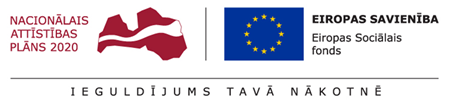 Nodarbību grafiksNūjošana2017. gads MĒNESIS2017. gads MĒNESIS2017. gads MĒNESISVietaaprīlismaijsjūnijsPulcēšanās vieta1Gulbene29.04. plkst. 16.0005.06.plkst. 18.30Gulbenes pilsētas biatlona/ slēpošanas trasē2Beļavas pagasts20.05 un 28.05.plkst.12.00Ozolkalns, pie sporta un atpūtas centra “Zīļuks”3Daukstu pagasts29.04.plkst. 14.00 05.06.plkst. 14.00 07.06. plkst. 14.00Pie Staru sporta zāles4Druvienas pagasts30.04.plkst. 14.3014.05.plkst. 14.00 Pārcelts uz septembriPie Druvienas pamatskolas sporta zāles5Galgauskas pagasts30.04.plkst. 18.0014.05.plkst. 17.30Galgauskas pamatskolas sporta laukums6Jaungulbenes pagasts29.04.plkst. 12.0006.06.plkst. 18.00Jaungulbenes stadions7Lejasciema pagasts20.05. un  28.05.plkst. 10.00Lejasciema vidusskolas mazais sporta laukums8Litenes pagasts23.05. un 25.05. plkst. 18.00Litenes stadions9Lizuma pagasts30.04.plkst. 12.0014.05.plkst. 12.00Lizuma stadions10Līgo pagasts29.04.plkst. 10.0006.06.plkst. 16.30Pie Līgo kultūras nama11Rankas pagasts30.04.plkst. 10.0014.05.plkst. 10.00Pie Rankas tautas nama12Stāmerienas pagasts20.05. un 28.05.plkst. 14.00Pie Stāmerienas kultūras nama13Stradu pagasts29.04.plkst. 18.0029.05.plkst. 18.30Stāķu parks - Saimniecības iela14Tirzas pagasts30.04.plkst. 16.0014.05.plkst. 16.00Tirzas pamatskolas sporta laukums